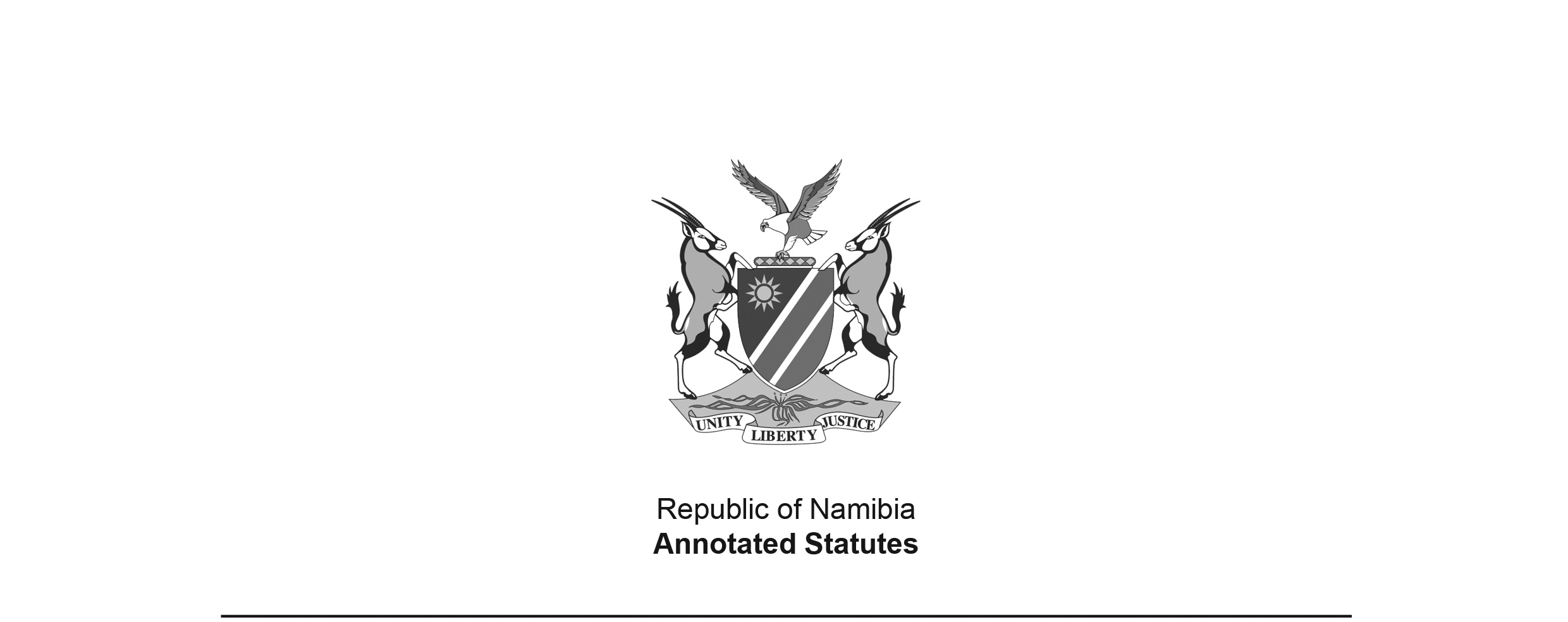 Additional Appropriation Act 35 of 1998(GG 2021)came into force on date of publication: 31 December 1998ACTTo appropriate amounts of money to meet the financial requirements of the State during the financial year ending 31 March 1999.(Signed by the President on 21 December 1998)BE IT ENACTED by the Parliament of the Republic of Namibia, as follows:-Appropriation of amounts of money for financial requirements of the State1.    Subject to the provisions of the State Finance Act, 1991 (Act No. 31 of 1991), there are hereby appropriated for the financial requirements of the State during the financial year ending 31 March 1999, as a charge to the State Revenue Fund, the additional amounts of money shown in the Schedule.Short title	2.	This Act shall be called the Additional Appropriation Act, 1998.SCHEDULEVOTE NO.TITLEAMOUNT APPROPRIATEDN$01President1 079 00002Prime Minister6 147 00003Parliament-04Auditor-General178 00005Civic Affairs840 00006Police40 895 00007Foreign Affairs13 378 00008Defence53 817 00009Finance8 213 00010Basic Education and Culture63 948 00011Youth and Sport231 00012Information and Broadcasting599 00013Health and Social Services26 026 00014Labour and Human Resources Development[This Ministry name is reproduced here as it appears in the Government Gazette. The name of this Ministry at the time was “Ministry of Labour”. See Proc. 3/1997 (GG 1500).]   300 00015Mines and Energy3 677 00016Justice3 387 00017Regional and Local Government and Housing2 146 00018Environment and Tourism9 586 00019Trade and Industry163 00020Agriculture, Water and Rural Development53 455 00021Prisons and Correctional Services746 00022Fisheries and Marine Resources658 00023Works4 111 00024Transport10 746 00025Lands, Resettlement and Rehabilitation174 00026National Planning Commission720 00027Higher Education, Vocational Training, Science and Technology1 000 000TOTAL306 220 000